Town Of Roseboom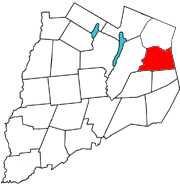 126 County Highway 50Cherry Valley, New York 13320607-264-3293www.townofroseboom.comOtsego CountyResolution # 2 – 2020  Audit of Town Justice Records & Dockets for 2019WHEREAS:  at the regular meeting of the Town Board of the Town of Roseboom, County of Otsego, State of New York, held at the South Valley Fellowship Hall, Rte. 165- South Valley, New York 13320, on the 09th of January 2020, at 6:30 pm; there were:PRESENT: Supervisor Patti Gustafson, Council Person Curtis VanDewerker, Council Person Allegra Schecter, Council Person Diamond, Council Person Dan Gage.ABSENT/EXCUSED: noneCouncil Person Charles Diamond offered the following resolution and moved for its adoption:WHEREAS, the Town Board for the Town of Roseboom recognizes Section 2019-a of the Uniform Justice Court Act that requires that the town justice annually provide their court records and dockets to their respective town auditing boards, and that such records then be examined or audited and that fact be entered into the minutes of the board’s proceedings, andWHEREAS, in order to improve accountability and controls over Justice Courts, the Unified Court System’s (UCS) Action Plan for the Justice Courts requires the UCS Internal Audit unit to monitor town board compliance with section 2019—a., andWHEREAS, a copy of the most recent audit or examination of the local court’s records, and a copy of the Board resolution acknowledging that the required examination or audit was conducted, and mailed to Joan Casazza, Internal Control Liaison, NYS Office of Court Administration, 2500 Pond View, Suite LLo1NOW, THEREFORE, BE IT RESOLVED that, the Town Board for the Town of Roseboom acknowledges they completed the required examination/audit of the Town Justice 2019 court records & dockets; completed on January 7th, 2020.Seconded by Council Person Curtis VanDewerker and duly put to a vote, which resulted as follows:Adopted this 9th day of January 2020 I hereby certify that the foregoing resolution was duly adopted by the Town of Roseboom at a legal meeting on the 9th day of January 2020. Name:  Erin Seeley        Title:     Town ClerkSignature: _____________________________              Town Seal: